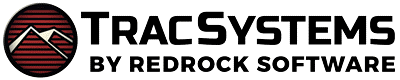 Status Charts provide a quick method for generating reports directly from your dashboard. Enabling you to capture snapshots of Visit data without running a full report. Access to Status Charts is based on Group Permissions, under Other > other Options > Groups [choose Permission Group] > Student/Visit > enable Show the Status Charts on Main Menu.Center Status widget on the Staff Main Menu offers an overview of appointment and visit totals for each of your Centers. It summarizes the Visit/Appointment totals and the number of students waiting in each Center. It’s enabled in Group Permissions, Other > Other Options > Groups [select permission Group] > Center Access > Show the Center Status Tab on Main Menu.TracCloud offers diverse Visit Reports accessible in the Students or Management Sections on the Reports drop-down menu. Popular options include the Visits by ??, Usage Snapshot, Students Visits Summary, and Attendance by Hour.Explore scheduling reports found under the Students or Management categories in your Reports drop-down menu. Examples include Students Visits/Appointments by ??, Center Schedule, and Appointment Slot Utilization Date Comparison.Additional reports are now available on TracCloud, offering additional options for you to analyze your data within the system. These reports include Student Fields, Student Search Availabilities, and Optional: In-Person vs Online Appointments. For detailed information and example of what to expect, please refer to our wiki at:
https://wiki.go-redrock.com/index.php/TracCloudReports